структурное подразделение государственного бюджетного общеобразовательного учреждения Самарской области средней общеобразовательной школы «Образовательный центр» с. Утевка муниципального района Нефтегорский Самарской области – детский сад «Чайка» с. Утевкаметодическая разработка непосредственно-образовательной деятельности по теме: «Одежда»образовательной области «Речевое развитие»                                                                                 Выполнила: Глебова Наталья                   Владимировнас. Утевка, 2015г.Введение.Актуальность.   Сформированная в России в течение многих десятилетий  система дошкольного образования в настоящее время претерпевает серьёзные изменения.   Вступил в силу Федеральный Государственный образовательный стандарт дошкольного образования (ФГОС ДО). Эти изменения были необходимы в связи с пониманием важности именно дошкольного образования для дальнейшего успешного развития и обучения каждого ребенка, обеспечения качественного образования детей дошкольного возраста.   Требования Стандарта к результатам освоения программы представлены в виде целевых ориентиров дошкольного образования. На этапе завершения дошкольного образования ребенок должен хорошо владеть устной речью, выражать свой мысли и желания, использовать речь для выражения своих мыслей, чувств, желания, выделять звуки в словах. Речевое развитие по-прежнему остается наиболее актуальным в дошкольном возрасте.   Основная цель речевого развития формирования устной речи и навыков речевого общения с окружающими на основе овладения литературным языком. 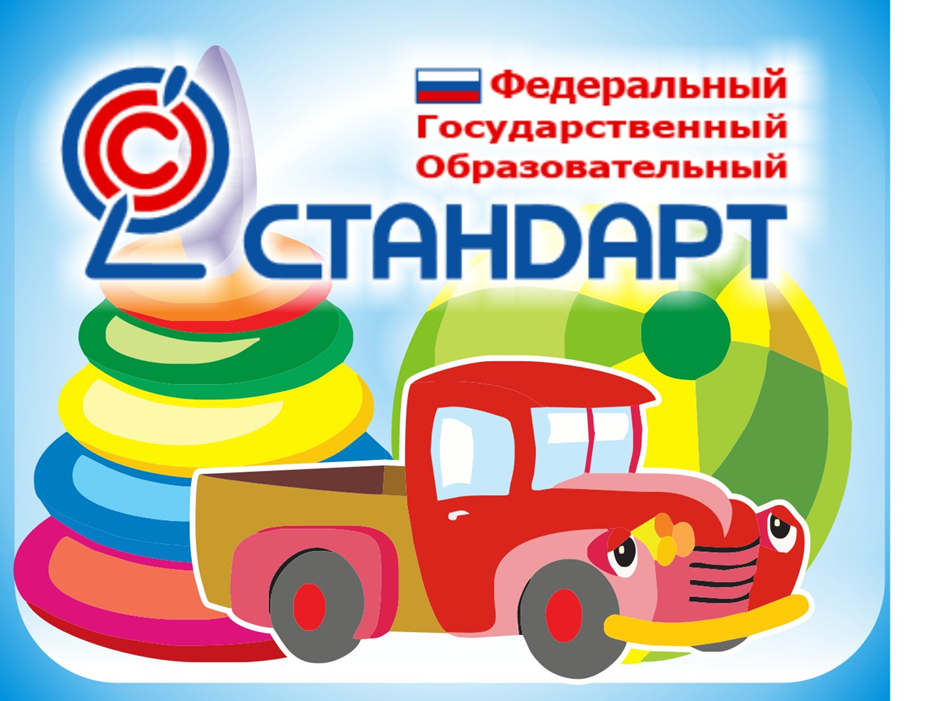 Введение ФГОС предполагает:овладение речью как средством общения и культуры, (это значит, надо сформировать устную речь детей на таком уровне, чтобы они не испытывали трудностей в установлении контактов со сверстниками и взрослыми, чтобы их речь была понятна окружающим); обогащение активного словаря, (происходит за счет основного словарного фонда дошкольника и зависит от нашего с вами словаря и словаря родителей, для расширения словаря детей создаются благоприятные условия при комплексно - тематическом планировании работы);развитие связной, грамматически правильной диалогической и монологической речи, (наша связная речь состоит из двух частей-диалога и монолога. Строительным материалом для неё является словарь и освоение грамматического строя речи, т.е. умение изменять слова, соединять их в предложения); развитие речевого творчества, (работа не простая, предполагает что, дети самостоятельно составляют простейшие короткие рассказы, принимают участие в сочинении стихотворных фраз, придумывают новые ходы в сюжете сказки и т.д. Все это становится возможным , если мы создаем для этого условия).   Таким образом, можно сделать вывод о том, что в соответствии с ФГОС ДО одним из приоритетных направлений системы дошкольного образования является развитие речи у дошкольников. Поэтому  определение направлений и условия развития речи у детей относятся к числу важнейших педагогических задач. Проблема развития речи является одной из актуальных.Технологическая карта непосредственно – образовательной деятельности.Тема: «Одежда».Группа: средняя группаЦели:  Развивающие:     развивать связную речь, словарный запас, речевой слух, эрудицию;    формировать грамматический строй речи;расширять и конкретизировать представления об одежде, её назначении, деталях, из которых она состоит;закреплять, углублять, расширять  знания детей о видах одежды; закреплять обобщающее  понятие «одежда».Воспитательные:удовлетворять детскую любознательность посредством игровых ситуаций.Планируемые    целевые  ориентиры:дети достаточно хорошо владеют устной речью, могут выражать свои мысли, могут использовать речь для построения речевого высказывания в ситуации общения;дети активно взаимодействуют со сверстниками и взрослыми, участвуют в совместных играх.Предварительная работа:расширение словарного запаса по данной теме;отгадывание загадок;беседа об отдельных качествах и о назначении видов одежды.Технологии: здоровье сберегающая, игровая, обучение в сотрудничестве (работа в группе).Список литературы.Федерльный государственный образовательный стандарт дошкольного образования.Бахарева К.С. Игры по развитию речи для детей дошкольного возраста. – Ростов-на-Дону: Феникс, 2009.Черновская И.В. Развитие коммуникативных способностей у дошкольников // Воспитатель.- 2013.-№3.Интернет ресурсы.Приложение.           Релаксация «Здравствуй».          Здравствуй, солнце золотое!          Здравствуй, небо голубое!Здравствуй, вольный ветерок!Здравствуй, маленький дубок!Здравствуй, утро!Здравствуй, день!Нам здороваться не лень.Мы живём в родном краю, Всех я вас приветствую!Дидактическая игра «Поймай вопрос – верни ответ».Вопросы к детям:- Как называют одежду, которую надевают на праздник? (Воспитатель дает правильный полный ответ на вопрос. Одежду, которую надевают на праздник, называют праздничной.)-Где продают одежду?- Как называют одежду, которую мы носим летом? Правильно, летняя.- Какого цвета кофта у Алины?- Что мы надеваем зимой?- Без какого головного убора летом нам не обойтись?- Какую одежду мы надеваем зимой?- Что мы надеваем, когда ложимся спать?- Какие предметы нужны, чтобы сшить одежду?Правильно, ткань, нитки, ножницы, иголка.- Из чего шьют одежду?(Воспитатель в процессе игры добивается от детей полного развернутого ответа).Подвижная игра «Кто самый внимательный?»Если назову, что-то из обуви, то вы ТОПАЕТЕ; если что-то из одежды - ХЛОПАЕТЕ; а если я назову головной убор - ПРЫГАЕТЕ. Будьте внимательны.(Воспитатель:  кофта, сандалии, кепка, шуба, кроссовки, платок, сапоги, джемпер,  шляпа, валенки, юбка,  платье…)Этап, его продолжи-тельность.ЗадачиэтапаДеятель-ностьпедагогаДеятельность воспитанниковМетоды, формы, приемы, возможные виды деятельностиРезуль-татПсихологи-ческий настрой,1 мин.Создание атмосферы психологи-ческой безопас-ности: эмоциона-льная поддержка ребёнка, установле-ние зритель-ного, слухового контакта.Педагог приветству-ет детей, эмоциона-льно настраивает их на образовате-льную деятель-ность.Дети приветству-ют педагогаи повторяют речёвку.Беседа Дети увлече-ны и настрое-ны на совмест-ную деятель-ность.Вводно-организаци-онный, 1-2 мин.Интеграция ОО «Социально-коммуника-тивное развитие»,«Речевое развитие»Организа-ция направлен-ного внимания.Обращает внимание на мяч и задаёт вопросы.Рассматри-вают мяч и отвечают на вопросы.Беседа, рассмат-ривание.Органи-зовано внима-ние детей напред-стоящую деятель-ность.Мотиваци-онно – побудитель-ный,1-2 мин.Формиро-вание представ-лений о предстоя-щей деятель-ности, её задачах.Формулиру-ет цели и предлагает поиграть в игру«Поймай вопрос -  верни ответ».Предлага-ют варианты целей, вместе с воспитате-лемформулиру-ют цель.Играют в игру.Беседа, игра.Созда-ние интере-са к предсто-ящей деятель-ности.Сфор-мирова-ны цели.Восприятие и усвоение нового, расширение имеющихся представле-ний,8-10мин Интеграция ОО «Познавате-льное развитие»,«Речевое развитие».Закрепле-ние знаний, получен-ных на предвари-тельном этапе подготовки. Загадывает загадки и предлагает поиграть в игру «Кручу верчу,запу-тать хочу».Отгадыва-ют загадки, играют.Беседа, игра.Закрепле-ние и обобще-ние имею-щихся представ-лений.Динамичес-кая пауза, 1-2 мин. Предупреж-дение утомляемо-сти.Предлагает встать в полукруг и поиграть в игру.Встаёт В центре и объясняет правила игры.Образуют полукруг и топают, хлопают, прыгают по команде воспитателяПодвиж-ная игра«Кто самый внимате-льный».Эмоцио-нально-физичес-кая разгрузка детей.Обеспе-чена потреб-ность детей в движенииПрактическая работа, 5-10мин. Примене-ние получен-ных знаний, навыков и умений.Организует работу в группах. Игра «Собери картинку».Выполняют задание и оценивают свою работу.Взаимо-оценка.Развива-ют логичес-кое мышле-ние, память, вниманиеРефлексив-но-Корригиру-ющий3 мин.Формиро-вание элементар-ных навыков самоконт-роля. Подведение итогов НОД.Выясняет настроения детей, что понравилось, что не понравилосьпредлагает вспомнить цель занятия и оценить свою деятель-ность.Отвечают на вопросы, дают оценку деят-ти, оценив себя.Беседа.Формир-ся навыки самокон-троля и коррек-ции деят-ти.Заключи-тельный этап3мин.Формиро-вание умений слушать; направле-ние внимания детей; формиро-вание интереса к содержа-нию НОД.Коротко подводит итог, формирует интерес к будущим НОД.Закрепляютзнания.Анализ Форми-рование интереса к будущей деят-ти.